ИНФОРМАЦИЯ ЗА ПРЕЦЕНЯВАНЕ НА НЕОБХОДИМОСТТА ОТ ОВОСнаИнвестиционно предложение„Изграждане на ТИР-паркинг, мотел и ресторант“ в ПИ 03620.85.22 в землището на с. Белозем, община Раковски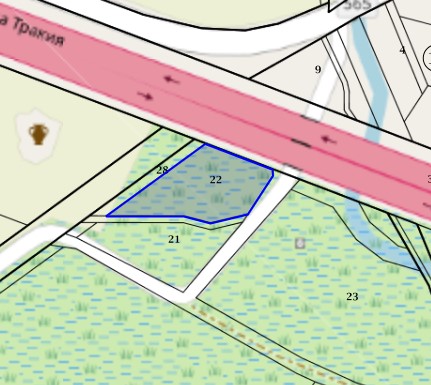 „ТРАКИЯ РМ“ ЕООД НОЕМВРИ 2022 г.Информация за контакт с възложителя:Име, местожителство, гражданство на възложителя - физическо лице, търговско наименование, седалище и единен идентификационен номер на юридическото лице: от   „ТРАКИЯ РМ“ ЕООД, II. Резюме на инвестиционното предложение:1. Характеристики на инвестиционното предложение:а) размер, засегната площ, параметри, мащабност, обем, производителност, обхват, оформление на инвестиционното предложение в неговата цялост;Инвестиционното предложение е ново. Предвижда се на площ от 2594 кв.м. в поземлен имот ПИ 03620.85.22 в землището на с. Белозем, община Раковски да се изгради ТИР-паркинг с мотел и ресторант за обслужване на пътуващите по АМ “Тракия” водачи на ТИР камиони и леки автомобили. Имотът е собственост на „Тракия РМ“ ЕООД, територията е урбанизирана с НТП „За паркинг“.Върху цялата площ от 2594 кв.м. се предвижда изграждане на:•	ТИР – паркинг с до 10 товарни камиона;•	Мотел с ресторант. Обслужващата сграда (мотел с ресторант) ще бъде монолитно строителство с височина до 10 м.Реализацията на ИП ще включва изпълнение на следните дейности:- Изкопни работи за полагане фундаментите на сградaта и подземната инфраструктура;- Изграждане на подземни инсталации (ВиК, Ел., ОВК);- Изграждане на водоплътна изгребна яма;- Полагане на площадкова подложна настилка от трошен камък;- Строителство на сграда;- Изграждане на сградни инсталации (ВиК, Ел., ОВК, Сгъстен въздух);- Полагане на площадкова бетонова настилка;- Изпълнение на елементи от вертикалната планировка;- Озеленяване.Дейностите през експлоатационния период ще са следните:- Паркиране на товарни камиони;- Подслон за почивка на водачи на МПС. Водоснабдяването на имота ще се осъществи чрез присъединяване към съществуващата ВиК мрежа. За питейни цели ще се използва бутилирана вода и/или от диспенсър.Формираните отпадъчни води ще се заустват във водоплътна изгребна яма, която периодично ще се почиства от лицензирана фирма и водите ще се транспортират до ПСОВ за пречистване. За дъждовните води ще се изгради отводнителна система с КМУ и заустване в дренажен блок.Електрозахранването на обекта ще се осъществи от електроразпределителната мрежа на „Електроразпределение – юг“ ЕАД, съгласно сключен договор.Изкопните работи за строителството на обектите ще са с дълбочина до 1,50 м., без използване на взрив.б) взаимовръзка и кумулиране с други съществуващи и/или одобрени инвестиционни предложения;	Предвижда се настоящото ИП да се реализира в ПИ 03620.85.22, като достъпът до имота ще се осъществява от АМ „Тракия“ км. 154, дясно за обект “ТИР паркинг и обслужващи сгради - мотел и ресторант”.	Намеренията на инвеститора не противоречат на други утвърдени устройствени проекти или програми и са в съответствие с действащия ОУП. 	При реализацията на ИП дейностите ще бъдат организирани единствено в границите на разглеждания имот и не предполагат кумулиране на въздействия върху компонентите и факторите на околната среда.в) използване на природни ресурси по време на строителството и експлоатацията на земните недра, почвите, водите и на биологичното разнообразие;Природните ресурси, които ще се ползват при изграждането и функционирането на обектите, са инертни материали /пясък, баластра, чакъл, трошен камък/; бетонови и варови разтвори, тухли, мазилки и смеси; дървен материал; метални конструкции и арматурно желязо; PVC, PE-HD и PP тръбопроводи; облицовъчни и изолационни материали, които ще бъдат закупувани от търговската мрежа.Водоснабдяването на имота ще се осъществи чрез присъединяване към съществуващата ВиК мрежа. За питейни цели ще се използва бутилирана вода и/или от диспенсър.По време на строителните дейности ще бъде отнет повърхностният хумусен слой на почвата, който ще се съхранява и използва за обратен насип и при последващото озеленяване.	Характерът на ИП не предполага засягане на земните недра и на елементи на биологичното разнообразие от района по време на строителството и експлоатацията. г) генериране на отпадъци - видове, количества и начин на третиране, и отпадъчни води;По време на строителните дейности ще се генерират строителни и битови отпадъци.За строителните отпадъци ще бъде изготвен План за управление на строителните отпадъци, като и управлението им ще се извършва в съответствие с Наредба за управление на строителните отпадъци и за влагане на рециклирани строителни материали (обн. ДВ. бр.98 от 8 Декември 2017г.)През експлоатационния период ще се генерират :Смесени битови отпадъци - Те ще се образуват от битовата дейност на работниците и посетителите на обекта. Отпадъците ще се събират разделно на определените за целта места.Различни видове опаковки (пластмасови, хартиени, картонени). Ще се образуват от доставка на различни суровини и материали. Биоразградими отпадъци - генерирани от кухнята на ресторанта за обществено хранене.Отпадъци от КМУ – получени в резултат на пречистването на дъждовните води от паркинга.Всички генерирани отпадъци ще бъдат класифицирани по надлежния ред съгласно ЗУО и Наредба № 2 от 23 юли 2014 г. за класификация на отпадъците (обн. ДВ. бр.66 от 8 Август 2014 г., посл. изм. и доп. ДВ. бр.86 от 6 Октомври 2020 г., изм. и доп. ДВ. бр.53 от 8 юли 2022г.) и ще се събират разделно, предаването им за последващо третиране ще е на лица, притежаващи документ съгласно чл. 35 от ЗУО. Приоритетно ще бъдат предавани за оползотворяване и рециклиране.Отпадъчни водиПри реализацията на ИП ще се формират: битови отпадъчни води и дъждовни води (от отводняването на покриви, паркинг и други открити площи). Количествата ще бъдат уточнени при проектиране и изграждане на обектите.Битовите отпадъчни води ще се заустват във водоплътна изгребна яма, която периодично ще се почиства от лицензирана фирма и водите ще се транспортират до ПСОВ за пречистване.За дъждовните води ще се изгради отводнителна система с КМУ и заустване в дренажен блок. Дренажният блок ще се монтира след тест за пропускливост на почвата и данни за нивото на подпочвените води.д) замърсяване и вредно въздействие; дискомфорт на околната среда;Принципно, основните видове натиск върху повърхностните и подземни води са свързани с водоползване (хидроморфологичен натиск) и заустване на непречистени отпадъчни води (точков източник на замърсяване).В резултат на реализацията на инвестиционното предложение не се предвижда водоползване от повърхностни води и заустване на отпадъчни води в повърхностни обекти. Не се предвижда използване на подземни води на територията. Водоснабдяването ще се осъществи от селищната водопроводна мрежа.Реализирането на ИП предполага отрицателно въздействие върху почвите. Хумусният слой ще бъде отстранен и ще се положи трайна настилка. За отводняване на терена от дъждовни води, преди заустването им в дренажен блок е предвиден КМУ. Предвидените с ИП дейности предполагат увеличаване на шумовото замърсяване, като вследствие на засиленото антропогенно присъствие на терена е възможно леко повишаване на въздействието върху чувствителната към такъв тип замърсяване фауна, посещаваща близките до площадката места. По отношение на населението и човешкото здраве планираните дейности не са свързани с оказване на вредно въздействие. Осъществяването на ИП не предполага значително въздействие върху биологичното разнообразие и неговите елементи в района.Не се очаква значително въздействие върху качеството на атмосферния въздух и климата от реализацията на ИП.Местоположението на имота, характерът на дейността и състоянието на площадката не предполагат въздействие върху ландшафта, елементите на Националната екологична мрежа (НЕМ) и обектите с културно и историческо значение в района.	 	е) риск от големи аварии и/или бедствия, които са свързани с инвестиционното предложение; Реализацията на инвестиционното предложение не предполага риск от големи аварии и/или бедствия. Площадката не се класифицира с никакъв рисков потенциал. Планираната дейност не е свързана с използване или съхранение на химични вещества и смеси. ж) рисковете за човешкото здраве поради неблагоприятно въздействие върху факторите на жизнената среда по смисъла на § 1, т. 12 от допълнителните разпоредби на Закона за здравето.Реализацията на ИП не предполага неблагоприятно въздействие върху факторите на жизнената среда, което да доведе до рискове за човешкото здраве.Не се очаква въздействие върху: -води, предназначени за питейно-битови нужди;- води, предназначени за къпане;  	- минерални води, предназначени за пиене или за използване за профилактични, лечебни или за хигиенни нужди. Местоположението на ИП не е в близост до находища на минерални води и курортни ресурси.Територията на ИП не попада и не граничи с пояси на учредена със заповед санитарно-охранителна зона (СОЗ). Най-близката санитарно-охранителна зона е на 1,5 км западно от жилищните сгради на с. Белозем и на около 2 км отдалечена от територията на ИП.	Характерът на ИП не предполага наличие на йонизиращи и нейонизиращи лъчения, биологични агенти и химични фактори.По време на строителните дейности и експлоатацията на паркинга ще има прахови и газови емисии от строителната и транспортна техника, както и повишаване нивото на шум и вибрации, но при спазване на мерките, описани в т.11., те ще бъдат сведени до незначителни и не се очаква да навредят на човешкото здраве.По време на експлоатацията въздействията върху човешкото здраве и населението се очаква да бъдат положителни във връзка с осигуряването на нови работни места.2. Местоположение на площадката, включително необходима площ за временни дейности по време на строителството.Предвижда се настоящото инвестиционно намерение да се реализира в ПИ 03620.85.22 в землището на с. Белозем, община Раковски. Територията е урбанизирана с НТП „За паркинг“. Транспортният достъп ще се осъществява от АМ „Тракия“ км. 154, дясно за обект “ТИР паркинг и обслужващи сгради - мотел и ресторант”.За осъществяване на бъдещите дейности не е необходима допълнителна временна площ по време на строителството, освен тази предвидена за това на територията на имота.3. Описание на основните процеси (по проспектни данни), капацитет, включително на съоръженията, в които се очаква да са налични опасни вещества от приложение № 3 към ЗООС.За изграждане на “ТИР паркинг и обслужващи сгради - мотел и ресторант” се предвижда изпълнение на насипни и трамбовъчни работи, полагане на асфалтова настилка и плочник в зоната на уличния банкет. Предвиденото строителство ще включва:Изграждане на ТИР паркинг - за до 10 превозни средства, заедно с необходимата пътна настилка и обръщало;Изграждане на комплекс от сгради с обслужващо предназначение към паркинга: санитарни възли - тоалетни и душове; мотел – с капацитет до 30 души, ресторант - до 100 места с 6 човека персонал;Обособяване на помещение за охрана и видео наблюдение, организиран контрол вход-изход, площадково осветление и видеонаблюдение;Изграждане на ново трасе за електрозахранване на имота;Изграждане на ново трасе за водоснабдяване на имота с вода от селищната водопроводна мрежа;Изграждане на разделна канализация: за битови отпадъчни води до изгребна яма и дъждовна канализация за отводняване на покривни и повърхностни дъждовни води до каломаслоуловител;Изкопните дейности ще са до 1,3  м, без използване на взрив.Опасни химични вещества и смеси:По време на строителството и при последващата експлоатация на инвестиционното предложение няма да бъдат използвани или съхранявани химични вещества и смеси, включително такива, част от Приложение №3 на Закона за опазване на околната среда.4.Схема на нова или промяна на съществуваща пътна инфраструктура.	Не се предвижда изграждане на нова или промяна на съществуващата пътна инфраструктура. Достъпът до площадката ще се извършва чрез съществуващите пътища.5. Програма за дейностите, включително за строителство, експлоатация и фазите на закриване, възстановяване и последващо използване.	Строителните дейности ще се извършват последователно.	Конкретните параметри на строителните дейности и съответните технически строителни решения ще бъдат предмет на бъдещо работно проектиране.	Дейностите по закриване, възстановяване и последващо използване на територията ще бъдат съобразени със стратегията за развитие на инвеститора. Територията, урбанизирана по предвидения начин, не предполага възстановяване за земеделие. Най-вероятното ù бъдеще е ефективно използване на новосъздадените материални активи за присъщо пригодни стопански дейности.6. Предлагани методи за строителство. 	Изпълнението на сградите ще се извърши на етапи и ще бъде по традиционен монолитен начин със стоманобетонов скелет и тухлени стени. Наети специализирани фирми ще извършат СМР и озеленяването.7. Доказване на необходимостта от инвестиционното предложение.Местоположението на имота (собственост на Възложителя), върху който ще се реализира инвестиционното предложение е съобразено с дейността, която ще се развива (вътрешни и международни товарни превози) и е благоприятно предвид стратегическото разположение спрямо републиканските и международни пътно-транспортни коридори.8. План, карти и снимки, показващи границите на инвестиционното предложение, даващи информация за физическите, природните и антропогенните характеристики, както и за разположените в близост елементи от Националната екологична мрежа и най-близко разположените обекти, подлежащи на здравна защита, и отстоянията до тях. Територията, предвидена за реализиране на ИП, не засяга елементи на Националната екологична мрежа (НЕМ). Най-близкият такъв:-	Съгласно Закона за защитените територии: Природна забележителност „Чирпан Бунар“ разположена на 2,5 км в североизточна посока и Природна забележителност „Фосилни находки“ – разположена на 4,9 км в южна посока;-	Съгласно Закона за биологичното разнообразие: защитена зона (ЗЗ) по Директивата за опазване на местообитанията: BG0000291 „Гора Шишманци“, разположена на около 5 км североизточно и BG0000578 „Река Марица“, разположена на около 4,5 км в южна посока;-	Съгласно Закона за биологичното разнообразие: защитена зона по Директивата за опазване на дивите птици: BG0002081 „Марица – Първомай“, разположена на около 4,5 км в южна посока.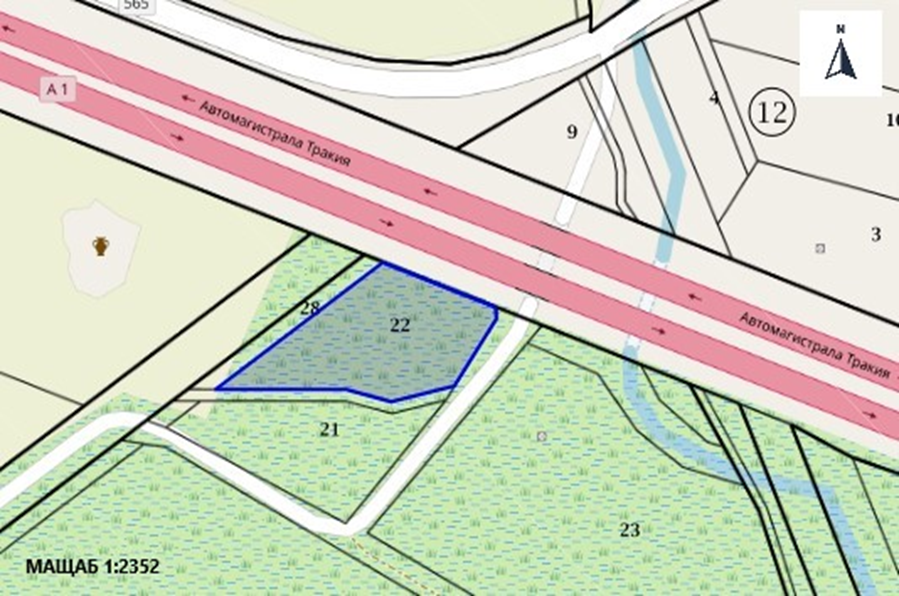 Местоположение на имота (със син контур), в който се предвижда реализирането на ИП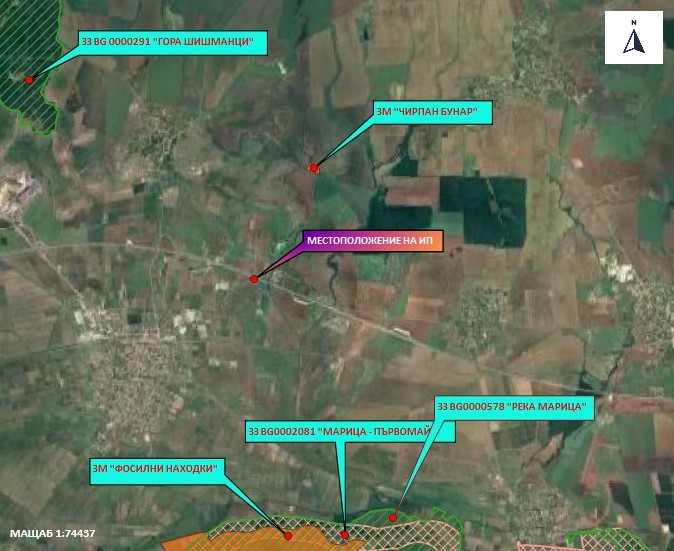 Местоположение на ИП спрямо най-близките елементи от Националната екологична мрежа9. Съществуващо земеползване по границите на площадката или трасето на инвестиционното предложение.Околните на територията, предвидена за реализиране на ИП терени, са с начин на трайно ползване (НТП), както следва:В източната част обектът граничи с: Поземлен имот 03620.85.43, видът на собствеността е Общинска частна, видът на територията е Земеделска, категория 10, НТП - За селскостопански, горски, ведомствен път;В западната част обектът граничи с:Поземлен имот 03620.85.28, видът на собствеността е Частна обществени организации, видът на територията Земеделска, категория 10, НТП - Друг вид земеделска земя;В северната част обектът граничи с:Поземлен имот 03620.4.395, видът на собствеността е Държавна публична, видът на територията е Територия на транспорта,, НТП - За автомагистрала;В южната част обектът граничи с:Поземлен имот 03620.85.42, видът на собствеността е Частна обществени организации, видът на територията е Земеделска, категория 10, НТП - Друг вид земеделска земя.10. Чувствителни територии, в т.ч. чувствителни зони, уязвими зони, защитени зони, санитарно-охранителни зони около водоизточниците и съоръженията за питейно-битово водоснабдяване и около водоизточниците на минерални води, използвани за лечебни, профилактични, питейни и хигиенни нужди и др.; Национална екологична мрежа. 	Територията на ИП попада в нитратно уязвима зона (НУЗ), с код – BGVZ01 – Южна зона, съгласно Раздел 3, т. 3.3.1 на План за управление на речните басейни (2016-2021 г.) на Басейнова дирекция «Източно – беломорски район» (БДИБР) и Заповед № РД-660/28.08.2019 г. на Министъра  на ОСВ. За опазване на НУЗ със  Заповед № РД-237/17.03.2020 г.  на Министъра на МОСВ и № РД-09-222/27.02.2020 г. на Министъра на МЗХГ е утвърдена Програма от мерки за ограничаване и предотвратяване на замърсяването с нитрати от земеделски източници в уязвимите зони в изпълнение изискванията на Наредба 2/13.09.2007 г. за опазване на водите от замърсяване с нитрати от земеделски източници.От дейностите, свързани с ИП, не се очакват емисии на вредни вещества, които биха могли да повлияят на замърсяването на водите с нитрати.Зоните за защита на водите (ЗЗВ) са със специална защита съгласно Рамковата директива по водите. Те включват територии, определени по други директиви, както и зони по чл. 6, чл. 7 и Приложение ІV на РДВ. По отношение на зоните за защита на водите, определени за водочерпене за човешка консумация са територията на водосбора на повърхностните водни тела и земната повърхност над подземните водни тела, а именно: всички водни тела, които се използват за ПБВ и имат средно денонощен дебит над 10 куб. м или служат за водоснабдяване на повече от 50 човека; водните тела, които се предвижда да бъдат използвани за питейно-битово водоснабдяване.  Територията на ИП попада в две защитени зони:Питейни води в Кватернер – Неоген с код BG3DGW000000Q013; Питейни води в Кватернер – Неоген с код BG3DGW00000NQ018.Съгласно Доклад за състоянието на водите в ИБР за 2021 г., двете водни тела са в лошо химическо състояние и добро количествено състояние, като за ПВТ с код BG3G00000NQ018 е изчислен експлоатационен индекс – 91,45% и е в риск. Територията на ИП попада в чувствителна зона, определена по силата на Директива (91/271/ЕЕС) и Заповед № РД-970/28.07.2003 г.на МОСВ. Определянето на чувствителните зони цели защита на повърхностните води от повишаване съдържанието на биогенни елементи в тях от отпадъчни води от населените места. Реализацията на ИП не предвижда заустване на отпадъчни води в повърхностни водни обекти.ИП не попада и не граничи с пояси на санитарно-охранителна зона (СОЗ). В землището на с. Белозем е учредена от БДИБР една санитарно-охранителна зона със заповед № СОЗ-М-96/12.09.2007 г. за Помпена станция – Белозем (ТК1, ТК2 и ТК3), включена в системата на „ВиК‘ЕООД, гр. Пловдив за питейно-битово водоснабдяване на група села с. Белозем – с. Чалъкови, която е на 1,5 км западно от жилищните сгради на с. Белозем и на около 2 км западно от територията на ИП.Реализацията на ИП не засяга елементи на Националната екологична мрежа (НЕМ). Най-близкият такъв съгласно Закона за защитените територии (ЗЗТ) е природна забележителност „Чирпан Бунар“, разположена на 2,5 км в североизточна посока и Природна забележителност „Фосилни находки“ – разположена на 4,9 км в южна посока. Съгласно Закона за биологичното разнообразие: защитена зона (ЗЗ) по Директивата за опазване на местообитанията: BG0000291 „Гора Шишманци“, разположена на около 5 км североизточно и BG0000578 „Река Марица“, разположена на около 4,5 км в южна посока. по Директивата за опазване на дивите птици: BG0002081 „Марица – Първомай“, разположена на около 4,5 км в южна посока.11. Други дейности, свързани с инвестиционното предложение (например добив на строителни материали, нов водопровод, добив или пренасяне на енергия, жилищно строителство).Инвестиционното предложение не предвижда добив на строителни материали, добив или пренасяне на енергия, жилищно строителство. За свързване към водопроводната мрежа се предвижда изграждане на нов водопровод.12. Необходимост от други разрешителни, свързани с инвестиционното предложение.За реализирането на ИП ще се пристъпи и към регистрация на обекта в РЗИ Пловдив, съгласно законодателството за опазването на общественото здраве.	III. Местоположение на инвестиционното предложение, което може да окаже отрицателно въздействие върху нестабилните екологични характеристики на географските райони, поради което тези характеристики трябва да се вземат под внимание, и по-конкретно:1. съществуващо и одобрено земеползване	Реализирането на ИП е предвидено в имот, който е разположен в урбанизиран район, поради което не се предполага отрицателно въздействие върху съществуващото и одобрено земеползване в околността.2. мочурища, крайречни области, речни устия 	Имотът за реализиране на ИП не се намира в и не засяга мочурища, крайречни области и речни устия.3. крайбрежни зони и морска околна среда	Имотът за реализиране на ИП не се намира в и не засяга крайбрежни зони и морска околна среда.4. планински и горски райони; 	Имотът за реализиране на ИП не се намира в и не засяга планински и горски райони.5. защитени със закон територии; 	Имотът, предвиден за реализиране на ИП, не засяга защитени територии по смисъла на Закона за защитените територии (ЗЗТ). Най-близката такава е природна забележителност „Чирпан Бунар“, разположена на 2,5 км в североизточна посока и Природна забележителност „Фосилни находки“ – разположена на 4,9 км в южна посока.6. засегнати елементи от Националната екологична мрежа;Територията, предвидена за реализиране на ИП, не засяга елементи на Националната екологична мрежа (НЕМ). Най-близкият такъв съгласно Закона за биологичното разнообразие: защитена зона (ЗЗ) по Директивата за опазване на местообитанията: BG0000291 „Гора Шишманци“, разположена на около 5 км североизточно и BG0000578 „Река Марица“, разположена на около 4,5 км в южна посока. по Директивата за опазване на дивите птици: BG0002081 „Марица – Първомай“, разположена на около 4,5 км в южна посока.7. ландшафт и обекти с историческа, културна или археологическа стойност; Имотът, предвиден за реализирането на ИП, е разположен в силно урбанизиран район. Дейностите, които ще се извършват не предполагат значително въздействие върху ландшафта.Не се предполага въздействие върху известни обекти с историческа, културна или археологическа стойност от реализирането на ИП.	8. територии и/или зони и обекти със специфичен санитарен статут или подлежащи на здравна защита.	ИП не попада и не граничи с пояси на санитарно-охранителна зона (СОЗ). В землището на с. Белозем е учредена от БДИБР една санитарно-охранителна зона със заповед № СОЗ-М-96/12.09.2007 г. за Помпена станция – Белозем (ТК1, ТК2 и ТК3), включена в системата на „ВиК‘ЕООД, гр. Пловдив за питейно-битово водоснабдяване на група села с. Белозем – с. Чалъкови, която е на 1,5 км западно от жилищните сгради на с. Белозем и на около 2 км западно от територията на ИП.	.IV. Тип и характеристики на потенциалното въздействие върху околната среда, като се вземат предвид вероятните значителни последици за околната среда вследствие на реализацията на инвестиционното предложение:	1. Въздействие върху населението и човешкото здраве, материалните активи, културното наследство, въздуха, водата, почвата, земните недра, ландшафта, климата, биологичното разнообразие и неговите елементи и защитените територии.Въздействие върху населението и човешкото здравеНе се очаква дейността на обекта да се отрази отрицателно върху здравния статус на населението в района.По време на строителството може да се очаква повишаване на нивото на шум и вибрации, но те няма да превишават допустимите нива. Влиянието им може да се определи като локално, незначително и обратимо. При експлоатацията на обекта не се очаква шумово замърсяване, натоварване от вибрации и промяна в радиационния фон. Въздействие върху материалните активиАнализът на въздействията на настоящото инвестиционно предложение, разгледано в контекста на материални активи, налага сравняване на моментното положение (базово състояние) на този компонент с хипотезата за осъществяване на инвестиционно предложение.Материалните активи е прието да се разделят на два основни вида: дълготрайните материални активи – земи, сгради, транспортни средства, машини, производствено оборудване, компютри, стопански инвентар и др.;текущи / недълготрайни (краткотрайни) материални активи – суровини и материали, стоки, продукция, незавършено производство и др.По отношение на базовото състояние дълготайните материални активи са представени като недвижим имот, върху който ще бъде изграден ТИР паркинг и спомагателни сгради, а текущите (краткотрайни) материални активи са представени като материали, част от поддръжката на обекта. След реализиране на ИП дълготайните материални активи ще бъдат представени по същия начин, но с увеличен брой активи и стойност, а текущите (краткотрайни) материални активи ще се увеличат като допълнителни материали във връзка с функционирането на паркинга, мотела, ресторанта и поддръжката им.Реализацията на инвестиционното предложение не само ще увеличи стойността на съществуващите дълготрайни материалните активи, добавяйки нови такива, но и ще създаде предпоставка за последващо увеличаване и на други видове активи – материални и нематериални.Въздействието върху материалните активи, от реализиране на ИП, би следвало да се оцени като положително.Въздействие върху културното наследство	Предвидените в ИП дейности ще се извършват върху терен, подходящ за подобно предназначение, в който не са регистрирани към момента обекти на културното наследство.Местоположението на ИП и предвидените дейности не предполагат въздействия върху известното културно наследство.При евентуално откриване на обекти с културно и историческо значение в процеса на извършване на изкопните работи, съгласно чл. 72 от Закона за културното наследство, ще бъдат уведомени Община Раковски, Регионалния археологически музей – гр. Пловдив и Регионалния инспекторат по опазване на културното наследство.Въздействие върху атмосферния въздух и климатаПо време на строителството в атмосферния въздух ще се отделят емисии, свързани с работата на строително-монтажната и транспортна техника – неорганизирани емисии от двигатели с вътрешно горене и разпрашаване на почва и строителни материали. Емисиите ще бъдат с краткотраен и временен характер.При експлоатацията на ИП няма да има организирани източници на емисии в атмосферния въздух. Неорганизираните емисии ще са предимно горивни газове от превозните средства, посещаващи комплекса. Имотът е разположен на открит терен, което е благоприятно за бързото разсейване на емисиите, вследствие на въздушните течения. В резултат от реализацията на ИП не се очаква въздействие върху климата.Въздействие върху води и почвиПовърхностни водиТериторията на ИП, съгласно ПУРБ (2016-2021 г.) попада в границите на повърхностно водно тяло (ВТ) „Река Сребра долно течение” с код BG3MA300R066. Съгласно Доклад за състоянието на водите в ИБР за 2021 г., характеристиките на водното тяло са следните (Таблица 1):Таблица 1. Състояние на ПВТПри реализацията на ИП няма да се използват повърхностни води.Отпадъчните води, формирани от обекта (битови и дъждовни), ще заустват във водоплътна изгребна яма, която периодично ще се почиства и водите ще се транспортират от лицензирана фирма за пречистване в ПСОВ.Експлоатационните дейности ще се разполагат извън повърхностни водни обекти, русла на реки, водно-стопански съоръжения и заливаеми ивици.Въздействие върху повърхностните води в района не се очаква.Подземни водиТериторията на реализиране на ИП попада в две подземни водни тела:Код BG3G000000Q013- Порови води в Кватернер - Горнотракийски низина, водоносен хоризонт Кватернер – Неоген и зона за защита на водите – Питейни води в Кватернер – Неоген с код BG3DGW000000Q013. Съгласно Доклад за състоянието на водите на ИБР през 2021 г. подземното водно тяло е в лошо химично състояние с основни замърсители: нитрати, фосфати, манган (Таблица 2).Код BG3G00000NQ018- Порови води в Неоген - Кватернер - Пазарджик – Пловдивския район, водоносен хоризонт Кватернер – Неоген и зона за защита на водите – Питейни води в Кватернер – Неоген с код BG3DGW00000NQ018. Съгласно Доклад за състоянието на водите на ИБР през 2021 г., общата оценка на химичното състояние на ПВТ BG3G00000NQ018 е „лошо”. Показатели с констатирано отклонение са: нитрати, фосфати и обща алфа-активност. (Таблица 2).Таблица 2 – Състояние на ПВТ, 2021 г.*- Стандарт за качество, съгласно Приложение № 1 към чл. 10, ал. 2, т. 1 на Наредба № 1 от 10 октомври 2007 г. за проучване, ползване и опазване на подземните води (Обн. ДВ. бр.87 от 30 октомври 2007г., посл. изм. и доп. ДВ. бр.102 от 23 декември 2016 г.)Таблица 3 - Количествено състояние на ПВТ през 2021 г.Не се предвижда водовземане от подземни води при реализация на ИП.При изпълнение на строителните дейности и правилно съхранение и извозване на отпадъците не се предполага възможност за инфилтриране на замърсители в подземните води. За дъждовните води от паркинга ще се предвидят отводнителни линейни елементи с каломаслоуловител (КМУ), преди заустването им във водоплътна изгребна ямаВъздействие върху подземните води при експлоатацията на обектите не се очаква.ПочвиПо време на строителството на сградите се очаква пряко въздействие върху почвите, характерно за подобен тип дейности и само в частта от терена, която ще бъде застроена.Изкопаните земни маси ще се използват за обратно засипване, както и за оформяне на терена след приключване на строителните работи.Иззетият и съхранен хумусен слой ще се използва при озеленяването на имота. За дъждовните води ще се изгради отводнителна система с КМУ и заустване в дренажен блок. Дренажният блок ще се монтира след тест за пропускливост на почвата и данни за нивото на подпочвените води.Въздействието ще бъде пряко, дълготрайно, ограничено само върху предвидената за застрояване част от терена на ИП.Въздействие от отпадъциВсички отпадъци, образувани по време на строителството и по време на експлоатацията, ще бъдат управлявани в съответствие с възприетата йерархия и добри практики. При управлението им водещо ще бъде предотвратяване на тяхното образуване, а образуваните отпадъци приоритетно ще бъдат предавани за рециклиране и/или оползотворяване и по възможност - в най-близките инсталации за третиране на съответните потоци.	Дейностите с формираните отпадъци при реализацията ИП ще бъдат управлявани съгласно изискванията на Закона за управление на отпадъците (ЗУО) и не се очаква да окажат отрицателно въздействие върху компонентите на околната среда в района.	Въздействие върху земните недраЗа реализирането на дейностите, предвидени в ИП, ще се извършат недълбоки изкопни работи при изграждането на основите на сградите, предвидени за магазини и заведение за бързо хранене, както и полагането на асфалтова настилка.Дейностите, предвидени за реализирането на ИП, не предполагат значително отрицателно въздействие върху земните недра.	Въздействие върху ландшафта	Реализирането на настоящото ИП ще доведе до промяна на ландшафта само в границите на имота. Не се очаква засягане на ландшафта в района.	Въздействие върху биологичното разнообразие и неговите елементи	Предвид местоположението и характера на ИП не се очаква въздействие върху елементите на биоразнообразието, свързано с отнемане или модифициране на местообитанията им.	По време на строителството се предполага наличие на шумово замърсяване, влияещо върху антропогенно чувствителните животински видове в съвсем близките до ИП места. По време на експлоатацията се очаква това въздействие да е значително по-слабо. 	При наличие на антропогенно чувствителни към шумово замърсяване животински видове в съвсем близките до ИП места се предполага отдръпването им в съседни по-тихи терени, основно по време на строителните дейности.	Въздействие върху защитените територии	Имотът, предвиден за реализиране на ИП, не засяга защитени територии по смисъла на Закона за защитените територии (ЗЗТ). Най-близката такава е природна забележителност „Чирпан Бунар“ разположена на 2,5 км в североизточна посока и Природна забележителност „Фосилни находки“ – разположена на 4,9 км в южна посока. Във връзка с това реализацията на ИП не е свързана с въздействие върху защитените територии.2. Въздействие върху елементи от Националната екологична мрежа, включително на разположените в близост до инвестиционното предложение.Територията, предвидена за реализиране на ИП, не засяга елементи на Националната екологична мрежа (НЕМ). Най-близкият такъв съгласно Закона за биологичното разнообразие: защитена зона (ЗЗ) по Директивата за опазване на местообитанията: BG0000291 „Гора Шишманци“, разположена на около 5 км североизточно и BG0000578 „Река Марица“, разположена на около 4,5 км в южна посока. по Директивата за опазване на дивите птици: BG0002081 „Марица – Първомай“, разположена на около 4,5 км в южна посока.Реализирането на ИП не предполага въздействия върху елементи на Националната екологична мрежа (НЕМ).3. Очакваните последици, произтичащи от уязвимостта на инвестиционното предложение от риск от големи аварии и/или бедствия.	Инвестиционното предложение е уязвимо при настъпване на природни бедствия (пожар в района, земетресение, наводнение). Последствията от тях за работещите и самия обект биха могли да бъдат минимизирани при спазване на мерките за безопасност и действията при извънредни и бедствени ситуации.Територията на ИП попада в район със значителен потенциален риск от наводнения (РЗПРН) BG3 APSFR_MA_05 - Марица - Пловдив.Реализацията на ИП не предполага дейности, които да доведат до увеличаване на риска от наводнения.При изпълнение на мерките, заложени в плановете за действие при опасност от наводнения (общински и в частност за площадката на ИП), както и при провеждане на превантивни мероприятия за недопускане или намаляване на щетите от наводнение, извършване на редовни обучения на персонала за поведение и действие, помощ и самопомощ при възникване на наводнения, последствията от такива биха могли да бъдат значително намалени. На територията на с. Белозем, местност „Мерата“ е разположен само един обект, класифициран с висок рисков потенциал – „ИНСА ОЙЛ“ ЕООД за производство и преработка на петролни продукти. Поради отдалечеността от площадката на ИП, не се очаква засягане на територията от голяма авария с опасни химични вещества.4. Вид и естество на въздействието (пряко, непряко, вторично, кумулативно, краткотрайно, средно- и дълготрайно, постоянно и временно, положително и отрицателно). Характерът на ИП не предполага въздействие върху подземните и повърхностните води.Въздействието върху почвите ще бъде пряко, краткотрайно, отрицателно и само в частта от имота, в която ще бъде изграден паркингът и допълнителните обекти.	Въздействието върху атмосферния въздух ще бъде минимално, пряко, краткотрайно, отрицателно и временно само в строителния период.Реализирането на ИП не предполага въздействия върху обектите с културно-историческа ценност, ландшафта и елементите на НЕМ.	При спазване изискванията за безопасна работа с оборудването и използване на лични предпазни средства при работа, риск за здравето на персонала не се очаква.5. Степен и пространствен обхват на въздействието - географски район; засегнато население; населени места (наименование, вид - град, село, курортно селище, брой на населението, което е вероятно да бъде засегнато, и др.). 	Предвижда се настоящото ИП да се реализира в ПИ 03620.85.22, област Пловдив, община Раковски, с. Белозем, като достъпът до имота ще се осъществява от АМ „Тракия“ км. 154, дясно за обект “ТИР паркинг и обслужващи сгради - мотел и ресторант”. Не се предполага териториално въздействие върху съседни имоти.6. Вероятност, интензивност, комплексност на въздействието.	Няма вероятност за значително отрицателно въздействие върху околната среда.	Вероятността за отрицателно въздействие върху населението, атмосферния въздух и почвите съществува, по време на строителството, но въздействието ще бъде с ниска интензивност, при спазване на мерките в т.11 - сведено до минимум.	Вероятност за въздействие върху ландшафта, подземните и повърхностни води не се очаква.		Не се очаква въздействие върху известните обекти с историческа, културна или археологическа стойност.		Вероятността и интензивността на въздействие на отпадъците върху компонентите е малка, тъй като на обекта ще се генерират отпадъци в малки количества, които ще се управляват съгласно изискванията.	Не се очаква поява на отрицателно въздействие при реализация на инвестиционното предложение върху здравето на хората.7. Очакваното настъпване, продължителността, честотата и обратимостта на въздействието.	Отрицателните въздействия върху околната среда по време на изграждането на ИП ще бъдат само в рамките на продължителността на строителните дейности.Въздействието върху населението и атмосферния въздух ще настъпи със започване на строителните дейности и ще продължи през краткия период до приключването им. Въздействието ще е обратимо. Въздействието върху почвите ще настъпи с началото на строителството и продължи до окончателното завършване на строителните дейности. 	Реализирането на ИП не предполага въздействия върху обектите с културно-историческа ценност, ландшафта и елементите на НЕМ.	При спазване на посочените мерки в т.11, отрицателните въздействия, както по време на строителството, така и по време на експлоатацията ще бъдат сведени до минимум.8. Комбинирането с въздействия на други съществуващи и/или одобрени инвестиционни предложения.Вследствие на реализиране на настоящото ИП не се очаква комбинирано въздействие с други съществуващи и/или одобрени инвестиционни предложения върху атмосферния въздух, повърхностните и подземни води, почвите, земните недра, ландшафта, обектите на културно-историческото наследство, елементите на НЕМ и биоразнообразието в района. Определящи фактори за това са характерът на предвидените дейности и използването на терен, отреден за извършването на подобен тип дейност.9. Възможността за ефективно намаляване на въздействията.Макар и минимални, анализираните по-горе негативни въздействия могат да бъдат ефективно намалени при изпълнение на мерките (по-скоро с превантивен характер), предложени в т. 11.10. Трансграничен характер на въздействието.Местоположението и характерът на дейностите, предвидени с ИП, не предполагат трансгранично въздействие.11. Мерки, които е необходимо да се включат в инвестиционното предложение, свързани с избягване, предотвратяване, намаляване или компенсиране на предполагаемите значителни отрицателни въздействия върху околната среда и човешкото здраве.V. Обществен интерес към инвестиционното предложение.При проведената процедура за ИП и по-конкретно уведомяването, съгласно чл. 4, ал. 2 от Наредбата за ОВОС/07.03.2003 г. (посл. изм. и доп. ДВ бр. 62 от 5.08.2022 г., в сила от 5.08.2022 г. ), няма постъпили възражения към оценяваното ИП.Код на водно тялоИме на водно тялоБиологични показателиФизико-химични показателиЕкологично състояниеХимично състояниеИзместващи показателиBG3MA300R066Река Сребра долно течениелошоумеренолошодоброМакрозообентос, нитрати, нитрити, общ азот, фосфати, общ фосфор, манганКод на ПВТНаименование на водното тялоПоказатели на замърсяване и концентрации над СК*Обща оценка химично състояние на ПВТBG3G000000Q013Порови води в Кватернер -Горнотракийска низина нитрати, фосфати, манганлошоBG3G00000NQ018Порови води в Неоген -Кватернер -Пазарджик -Пловдивския районнитрати, фосфати и обща алфа-активностлошоКод на ПВТНаименование на водното тялоЕстествени ресурси Разполагаеми ресурси Водочерпене общоРиск за влошаванеЕксплоатационен индексл/сек.л/сек.л/сек.%BG3G000000Q013Порови води в Кватернер -Горнотракийска низина934183054086няма риск49,19BG3G00000NQ018Порови води в Неоген -Кватернер -Пазарджик -Пловдивския район365833593072В риск91,45№ МеркиПериод на изпълнение1Да се сключи договор с ВиК оператор за питейно-битово водоснабдяване на обекта.Строителство2Да бъде отчетена вероятността да бъдат наводнени площадката на паркинга и сградите, като се осигури минимизиране на риска чрез технически средства и планирани дейности за хората, собствеността и околната среда в случай на наводнение.Строителство/експлоатация3Да се осигури път за преминаване и оттичане на високите води без допускане на допълнителното им замърсяване в зоната на ИП.Строителство/експлоатация4Местоположението на сгради и съоръжения да бъде съобразено с изискванията на ОУП на общината, отнасящи се до застрашените от бедствия територии.Строителство/експлоатация5Да се сключи договор с лицензирана фирма за почистване на КМУ и водоплътната изгребна яма и извозване на отпадъчните води до ПСОВ за пречистване.Експлоатация6Да се събира и съхранява хумусния пласт и използва при озеленяването на терена.Строителство7Да не се допуска складиране на отпадъци в участъци с временно отнет почвен слой.Строителство/експлоатация8Отпадъците да се събират разделно, на определените за целта места.Строителство/експлоатация9Преди монтажа на  дренажният блок за дъждовни води да се направи тест за пропускливост на почвата и измери нивото на подпочвените води в района.Строителство10Да се спазват мерки за ограничаване на праховите емисии: обезпрашаване чрез оросяване, използване на закрити улеи и закрити контейнери за транспортиране и складиране на строителни отпадъци.Строителство11Да не се засяга растителността извън местата за извършване на строителните и спомагателните им дейности.Строителство12При откриване на бавноподвижни гръбначни животни по време на строителните дейности, те да бъдат премествани на безопасно място.Строителство13Строителството да се извърши в максимално кратки срокове.Строителство14След завършването на строителството да се извърши почистване на терена.Строителство15При осъществяване на озеленяване да се използват предимно местни растителни видове.Строителство и експлоатация16Спазване разпоредбите на Закона за здравословни и безопасни условия на труд.Строителство17Използване само на технически изправна строителна и транспортна техника.Строителство18Инструктиране на работещите за възможните рискове за здравето и начините за предпазване от тях.Строителство19Използване на лични предпазни средства при работа, съответстващи на изискванията за определените работни места.СтроителствоСпазване на изискванията за осигуряване на пожарна и аварийна безопасност.Строителство и Експлоатация